ที่มา: https://www.thepexcel.com/most-popular-function/ฟังก์ชั่นหน้าที่คำสั่ง/ตัวอย่างการใช้งานMath & Trig : คณิตศาสตร์Math & Trig : คณิตศาสตร์Math & Trig : คณิตศาสตร์SUMบวกเลขทุกตัวที่อยู่ใน Range ที่เลือกไว้=SUM(number1,[number2],…])
=SUM(1,5,10) จะคิด 1+5+10 ได้ผลรวมเป็น 15 หรือ=SUM(A1:A10) จะเอาค่าใน A1 ถึง A10 มาบวกกันSUMIFSใช้บวกเลขทุกตัวที่สอดคล้องกับเงื่อนไข =SUMIFS(sum_range, criteria_range1, criteria1, [criteria_range2, criteria2], …)
=SUMIFS(A1:A20, B1:B20, “>0”, C10:C30, “<10”)แปลว่า ให้บวกเลขในช่อง A1:A20 โดยที่ในช่อง B1:B20 ที่จับคู่กับ A นั้นจะต้อง >0 และ ในช่อง C1:C20 ที่จับคู่กับ A ต้อง < 10MODหาเศษเหลือจากการหาร =MOD(number, divisor)
=MOD(10,7) ได้ผลลัพธ์เป็นเลข 3
เพราะ เอา 10 หารด้วย 7 ได้ 1 เหลือเศษ 3=MOD(8,2) ได้ผลลัพธ์เป็นเลข 0
เพราะ เอา 8 หารด้วย 2 ได้ 4 เหลือเศษ 0SUMPRODUCTให้เอาเลข 2 ชุดมาคูณกันตามคู่ลำดับแล้วหาผลรวมภายหลัง=SUMPRODUCT(array1, [array2], [array3], …)
=SUMPRODUCT(A1:A10,B1:B10)แปลว่า ให้บวกเลขในช่อง A1*B1 + A2*B2+…A10*B10RANDสุ่มตัวเลขที่อยู่ระหว่าง 0 ถึง 1 =RAND()
มันจะออกมาเป็นเลขระหว่าง 0 ถึง 1 โดยที่เลขจะเปลี่ยนไปทุกครั้งที่มีการคำนวณใหม่ (กด F9 ได้)* ตัวนี้ไม่มี Argumentฟังก์ชั่นตัวอื่นๆ ที่ใช้บ่อยในหมวดหมู่นี้SUBTOTAL หาผลรวมในรูปแบบต่างๆ เช่น SUM, MAX แต่จะรวมเฉพาะตัวที่ไม่ถูก Filter ทิ้งAGGREGATE จะ Advance กว่า SUBTOTAL ไปอีกขั้น โดยเลือก Option ได้เยอะกว่าRANDBETWEEN ทำการสุ่มเลขเป็นจำนวนเต็มในขอบเขตที่กำหนดGCD = หาตัวหารร่วมที่มากที่สุด ( ห.ร.ม.) / LCM = หาตัวคูณร่วมที่น้อยที่สุด (ค.ร.น.)PRODUCT = หาผลคูณของเลขทุกตัวที่อยู่ใน Range ที่เลือกไว้FACT = หาเลข Factorial คือผลคูณแบบไล่ค่าลดลงเรื่อยๆจนถึงเลข 1 เช่น FACT(4)= 4*3*2*1 เป็นต้น มันใช้มากในเรื่องทฤษฎีการนับ และ ความน่าจะเป็นฟังก์ชั่นตัวอื่นๆ ที่ใช้บ่อยในหมวดหมู่นี้SUBTOTAL หาผลรวมในรูปแบบต่างๆ เช่น SUM, MAX แต่จะรวมเฉพาะตัวที่ไม่ถูก Filter ทิ้งAGGREGATE จะ Advance กว่า SUBTOTAL ไปอีกขั้น โดยเลือก Option ได้เยอะกว่าRANDBETWEEN ทำการสุ่มเลขเป็นจำนวนเต็มในขอบเขตที่กำหนดGCD = หาตัวหารร่วมที่มากที่สุด ( ห.ร.ม.) / LCM = หาตัวคูณร่วมที่น้อยที่สุด (ค.ร.น.)PRODUCT = หาผลคูณของเลขทุกตัวที่อยู่ใน Range ที่เลือกไว้FACT = หาเลข Factorial คือผลคูณแบบไล่ค่าลดลงเรื่อยๆจนถึงเลข 1 เช่น FACT(4)= 4*3*2*1 เป็นต้น มันใช้มากในเรื่องทฤษฎีการนับ และ ความน่าจะเป็นฟังก์ชั่นตัวอื่นๆ ที่ใช้บ่อยในหมวดหมู่นี้SUBTOTAL หาผลรวมในรูปแบบต่างๆ เช่น SUM, MAX แต่จะรวมเฉพาะตัวที่ไม่ถูก Filter ทิ้งAGGREGATE จะ Advance กว่า SUBTOTAL ไปอีกขั้น โดยเลือก Option ได้เยอะกว่าRANDBETWEEN ทำการสุ่มเลขเป็นจำนวนเต็มในขอบเขตที่กำหนดGCD = หาตัวหารร่วมที่มากที่สุด ( ห.ร.ม.) / LCM = หาตัวคูณร่วมที่น้อยที่สุด (ค.ร.น.)PRODUCT = หาผลคูณของเลขทุกตัวที่อยู่ใน Range ที่เลือกไว้FACT = หาเลข Factorial คือผลคูณแบบไล่ค่าลดลงเรื่อยๆจนถึงเลข 1 เช่น FACT(4)= 4*3*2*1 เป็นต้น มันใช้มากในเรื่องทฤษฎีการนับ และ ความน่าจะเป็นStatistical : สถิติStatistical : สถิติStatistical : สถิติCOUNTนับจำนวนช่องที่เป็นตัวเลขใน Range ที่เลือกไว้=COUNT(value1, [value2], …)
=COUNT(A1:A10) จะนับว่าในช่อง A1 ถึง A10 มีช่องที่เป็นตัวเลขกี่ช่องCOUNTAนับจำนวนช่องที่ไม่ว่างเปล่าใน Range ที่เลือกไว้=COUNTA(value1, [value2], …)
=COUNTA(A1:A10) จะนับว่าในช่อง A1 ถึง A10 มีช่องที่ไม่ว่างเปล่ากี่ช่องAVERAGEหาค่าเฉลี่ยจากตัวเลขใน Range ที่เลือกไว้ โดยที่จะไม่คิดค่าว่างเปล่า=AVERAGE(number1, [number2], …)
=AVERAGE(A1:A10) จะหาค่าเฉลี่ยของตัวเลขในช่วง A1 ถึง A10 โดยที่จะไม่คิดค่าว่างเปล่าMAX / MINหาค่าที่มากที่สุด / น้อยที่สุดจากตัวเลขใน Range ที่เลือกไว้=MAX(number1, [number2], …)
=MAX(A1:A10) หาค่ามากที่สุดในช่วง A1 ถึง A10
=MIN(number1, [number2], …)
=MIN(A1:A10) หาค่าน้อยที่สุดในช่วง A1 ถึง A10LARGE / SMALLหาค่าที่มาก / น้อย เป็นลำดับที่ xx จากตัวเลขใน Range ที่เลือกไว้ แปลว่าใช้แทน MAX/MIN ก็ได้=LARGE(array, k)
=LARGE(A1:A10,3) แปลว่าหาค่าที่มากที่สุดเป็นลำดับที่ 3 (ระบุที่ k) จากช่วง A1 ถึง A10ฟังก์ชั่นตัวอื่นๆ ที่ใช้บ่อยในหมวดหมู่นี้MODE หาค่า ฐานนิยม หรือ ค่าที่เกิดขึ้นบ่อยที่สุด (นิยม)MEDIAN หาค่า มัธยฐาน หรือ ค่าที่อยู่ตำแหน่งกึ่งกลาง เมื่อเรียงค่าจากน้อยไปมากPERCENTILE หาค่าที่อยู่ตำแหน่งที่ xxx % เมื่อเรียงค่าจากน้อยไปมากRANK หาว่าเลขที่เราสนใจ มีค่ามากหรือน้อยเป็นอันดับที่เท่าไหร่ใน Range ที่กำหนดฟังก์ชั่นตัวอื่นๆ ที่ใช้บ่อยในหมวดหมู่นี้MODE หาค่า ฐานนิยม หรือ ค่าที่เกิดขึ้นบ่อยที่สุด (นิยม)MEDIAN หาค่า มัธยฐาน หรือ ค่าที่อยู่ตำแหน่งกึ่งกลาง เมื่อเรียงค่าจากน้อยไปมากPERCENTILE หาค่าที่อยู่ตำแหน่งที่ xxx % เมื่อเรียงค่าจากน้อยไปมากRANK หาว่าเลขที่เราสนใจ มีค่ามากหรือน้อยเป็นอันดับที่เท่าไหร่ใน Range ที่กำหนดฟังก์ชั่นตัวอื่นๆ ที่ใช้บ่อยในหมวดหมู่นี้MODE หาค่า ฐานนิยม หรือ ค่าที่เกิดขึ้นบ่อยที่สุด (นิยม)MEDIAN หาค่า มัธยฐาน หรือ ค่าที่อยู่ตำแหน่งกึ่งกลาง เมื่อเรียงค่าจากน้อยไปมากPERCENTILE หาค่าที่อยู่ตำแหน่งที่ xxx % เมื่อเรียงค่าจากน้อยไปมากRANK หาว่าเลขที่เราสนใจ มีค่ามากหรือน้อยเป็นอันดับที่เท่าไหร่ใน Range ที่กำหนดDate & Time : วันที่และเวลาDate & Time : วันที่และเวลาDate & Time : วันที่และเวลาYEARหาว่าวันที่ที่ต้องการเป็นปี ค.ศ. อะไร=YEAR(serial_number)MONTHหาว่าวันที่ที่ต้องการเป็นเดือนลำดับที่เท่าไหร่ (1-12)=MONTH(serial_number)DATEVALUEแปลงค่าจากวันที่ในรูปแบบ Text ให้เป็นวันที่จริงๆ=DATEVALUE(date_text)DATEแปลงค่าจากตัวเลข 3 ชุด ปี เดือน วัน ให้กลายเป็นวันที่=DATE(year,month,day)EDATEหาว่าจากวันที่กำหนด ถัดไป/ย้อนกลับ อีก xx เดือนจะกลายเป็นวันที่เท่าไหร่=EDATE(start_date, months)NETWORKDAYSหาเวลาทำงาน ระหว่างวันสองวันที่กำหนด โดยไม่นับวันหยุด=NETWORKDAYS(start_date, end_date, [holidays])DATEDIFใช้หาว่าวันสองวันที่กำหนด ห่างกันกี่วัน กี่เดือน หรือ กี่ปี (เราเลือกได้)*ฟังก์ชั่นนี้ไม่มี Help บอกใน Excel=DATEDIF( start_date, end_date, interval)WEEKDAYหาว่าวันที่ที่ต้องการเป็นวันอะไรของสัปดาห์ ( จ อ พ พฤ ศ ส อา) โดยจะให้ค่ากลับมาเป็นตัวเลขฟังก์ชั่นตัวอื่นๆ ที่ใช้บ่อยในหมวดหมู่นี้WORKDAY คล้ายกับ NETWORKDAYS แต่จะทำกลับกัน คือ รู้วันเริ่มต้น และระยะเวลาวันทำงาน จากนั้นค่อยหาว่าวันปลายทางจะเสร็จวันไหนWEEKNUM หาว่าวันที่นั้นๆ ตรงกับสัปดาห์ที่เท่าไหร่ของปีนั้นฟังก์ชั่นตัวอื่นๆ ที่ใช้บ่อยในหมวดหมู่นี้WORKDAY คล้ายกับ NETWORKDAYS แต่จะทำกลับกัน คือ รู้วันเริ่มต้น และระยะเวลาวันทำงาน จากนั้นค่อยหาว่าวันปลายทางจะเสร็จวันไหนWEEKNUM หาว่าวันที่นั้นๆ ตรงกับสัปดาห์ที่เท่าไหร่ของปีนั้นฟังก์ชั่นตัวอื่นๆ ที่ใช้บ่อยในหมวดหมู่นี้WORKDAY คล้ายกับ NETWORKDAYS แต่จะทำกลับกัน คือ รู้วันเริ่มต้น และระยะเวลาวันทำงาน จากนั้นค่อยหาว่าวันปลายทางจะเสร็จวันไหนWEEKNUM หาว่าวันที่นั้นๆ ตรงกับสัปดาห์ที่เท่าไหร่ของปีนั้นLogical : ตรรกะฟังก์ชั่นตัวอื่นๆ ที่ใช้บ่อยในหมวดหมู่นี้Logical : ตรรกะฟังก์ชั่นตัวอื่นๆ ที่ใช้บ่อยในหมวดหมู่นี้Logical : ตรรกะฟังก์ชั่นตัวอื่นๆ ที่ใช้บ่อยในหมวดหมู่นี้ANDถ้าเงื่อนไขที่เชื่อมทุกอันเป็นจริง จะได้ค่าออกมาเป็นจริง กรณีอื่นเป็นเท็จตรงกับภาษาพูดว่า “และ”=AND(logical1, [logical2], …)
=AND(3>5,10-3<8)
=AND(FALSE,TRUE) จะได้เท็จ เนื่องจาก 3>5 ได้เท็จ (แม้อีกตัวจะจริงก็ตาม)AND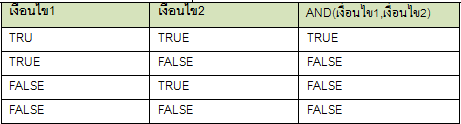 ORถ้าอย่างน้อยเงื่อนไขใดเงื่อนไขหนึ่งจริง จะได้ค่าออกมาเป็นจริง (ต้องเท็จทุกอันจึงจะออกมาเป็นเท็จ)คล้ายกับภาษาพูดว่า “หรือ”=OR(logical1, [logical2], …)
=OR(3>5,10-3<8)
=OR(FALSE,TRUE) จะได้จริง เนื่องจาก 10-3<8 ได้จริง (แม้อีกตัวจะเท็จก็ตาม)OR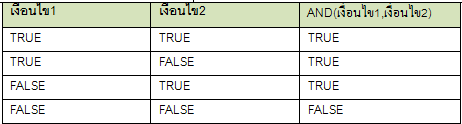 NOTกลับจริงเป็นเท็จ เท็จเป็นจริง=NOT(logical)
=NOT(3>5)
=NOT(FALSE) จะได้จริง เนื่องจาก 3>5 ได้เท็จ แล้วกลับเท็จเป็นจริงNOTกลับจริงเป็นเท็จ เท็จเป็นจริง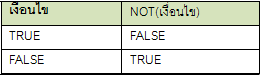 IFตรวจเงื่อนไขที่ใส่ลงไป ถ้าเงื่อนไขมีผลลัพธ์เป็นจริง (TRUE) จะแสดงผลการคำนวณแบบหนึ่ง ถ้าเงื่อนไขเป็นเท็จ (FALSE) จะแสดงผลอีกแบบหนึ่ง=IF(logical_test, [value_if_true], [value_if_false])=IF(3>5,10+3,10-3) = IF(FALSE,13,7)
ทดสอบ 3>5 ได้เท็จ จึงแสดงผลการคำนวณคือ 7ฟังก์ชั่นตัวอื่นๆ ที่ใช้บ่อยในหมวดหมู่นี้ IFERROR เป็นลูกผสมระหว่าง IF และ ISERROR โดยจะสามารถกำหนดได้ว่า หาก Error จะให้ทำอะไรฟังก์ชั่นตัวอื่นๆ ที่ใช้บ่อยในหมวดหมู่นี้ IFERROR เป็นลูกผสมระหว่าง IF และ ISERROR โดยจะสามารถกำหนดได้ว่า หาก Error จะให้ทำอะไรฟังก์ชั่นตัวอื่นๆ ที่ใช้บ่อยในหมวดหมู่นี้ IFERROR เป็นลูกผสมระหว่าง IF และ ISERROR โดยจะสามารถกำหนดได้ว่า หาก Error จะให้ทำอะไรText : ข้อความText : ข้อความText : ข้อความLENนับจำนวนตัวอักษรของคำที่เลือก โดยนับทั้ง space สระ วรรณยุกต์ด้วย=LEN(text)=LEN(“very มั่นใจ”) จะได้ 11LEFT / RIGHTตัดตัวหนังสือที่กำหนดจากทาง ซ้าย/ขวา ด้วยระยะจำนวนตัวอักษรที่กำหนด=LEFT(text, [num_chars])
=LEFT(“สนุกจัง”,2) =”สน”=RIGHT(text, [num_chars])=RIGHT(“สนุกจัง”,3) =”จัง”TRIMตัดช่องว่างที่อยู่หน้าและหลังคำออกทั้งหมด รวมถึงช่องว่างตรงกลางที่เกิน 1 เคาะด้วย=TRIM(text)=TRIM(”  inw  excel “) จะได้ออกมาเป็น
“inw excel” (เหลือช่องว่างกลาง 1 space)FINDหาว่าคำที่ต้องการค้นหา อยู่เป็นตัวอักษรลำดับที่เท่าไหร่ของคำที่กำหนด สนใจ ตัวพิพม์เล็กพิมพ์ใหญ่=FIND(find_text, within_text, [start_num])=FIND(“Excel”,”inwexcel is Excellent”)
=13SEARCHหาว่าคำที่ต้องการค้นหา อยู่เป็นตัวอักษรลำดับที่เท่าไหร่ของคำที่กำหนด ไม่สนใจ ตัวพิพม์เล็กพิมพ์ใหญ่ และใช้เครื่องหมาย Wildcard ได้=SEARCH(find_text,within_text,[start_num])=SEARCH(“Excel”,”inwexcel is Excellent”)
=4SUBSTITUTEแทนที่คำที่ต้องการด้วยอีกคำหนึ่ง ใช้เมื่อรู้คำที่จะถูกแทนที่=SUBSTITUTE(text, old_text, new_text, [instance_num])
=SUBSTITUTE(“ผม like มาก”,”like”,”ชอบ”)
= “ผม ชอบ มาก”REPLACEแทนที่ตำแหน่งที่ต้องการด้วยอีกคำหนึ่ง ใช้เมื่อรู้ตำแหน่งและจำนวนตัวอักษรที่จะถูกแทนที่=REPLACE(old_text, start_num, num_chars, new_text)
=REPLACE(“081-234-5678”,5,3, “ไม่บอก”)
= “081-ไม่บอก-5678”TEXTเปลี่ยน Number Format ของตัวเลขด้วยการใช้สูตร=TEXT(value, format_text)
=TEXT(1234.5678,”0.00″)= “1234.57”ฟังก์ชั่นตัวอื่นๆ ที่ใช้บ่อยในหมวดหมู่นี้             REPEAT ใส่ตัวอักษรซ้ำๆ ลงไปด้วยจำนวนที่กำหนด           CLEAN ทำการลบตัวอักษรประหลาดๆ ที่พิมพ์ไม่ออกฟังก์ชั่นตัวอื่นๆ ที่ใช้บ่อยในหมวดหมู่นี้             REPEAT ใส่ตัวอักษรซ้ำๆ ลงไปด้วยจำนวนที่กำหนด           CLEAN ทำการลบตัวอักษรประหลาดๆ ที่พิมพ์ไม่ออกฟังก์ชั่นตัวอื่นๆ ที่ใช้บ่อยในหมวดหมู่นี้             REPEAT ใส่ตัวอักษรซ้ำๆ ลงไปด้วยจำนวนที่กำหนด           CLEAN ทำการลบตัวอักษรประหลาดๆ ที่พิมพ์ไม่ออกLookup & Reference: การดึงข้อมูลและการอ้างอิงLookup & Reference: การดึงข้อมูลและการอ้างอิงLookup & Reference: การดึงข้อมูลและการอ้างอิงVLOOKUPค้นหาคำที่ต้องการในแนวดิ่งของคอลัมน์แรกในตารางอ้างอิง เมื่อเจอแล้วจากนั้นมองไปทางขวาเอาข้อมูลในคอลัมน์ที่กำหนดกลับมา=VLOOKUP(lookup_value, table_array, col_index_num, [range_lookup])MATCHค้นหาคำที่ต้องการว่าอยู่ลำดับที่เท่าไหร่ของช่วงที่กำหนด=MATCH(lookup_value, lookup_array, [match_type])INDEXส่ง Cell Reference หรือค่าใน Cell Reference ตามพิกัดแถว & คอลัมน์ที่กำหนด จากตารางอ้างอิงที่กำหนด=INDEX(array, row_num, [column_num])=INDEX(reference, row_num, [column_num], [area_num])INDIRECTเปลี่ยน Text เป็น Cell Reference=INDIRECT(ref_text, [a1])OFFSETเลื่อนตำแหน่งจากช่องที่เราอ้างอิงไปในทิศทางต่างๆ แล้วส่งCell Reference หรือค่าใน Cell Reference กลับมา=OFFSET(reference, rows, cols, [height], [width])CHOOSEเลือกว่าจะใช้การคำนวณชุดไหน เช่น ชุดที่ 1, 2, 3, 4=CHOOSE(index_num, value1, [value2], …)=CHOOSE(3,A1+2,A1*3,A1/A2)เลือกเอาสูตรชุดที่ 3 มาใช้ นั่นคือ=A1/A2ฟังก์ชั่นตัวอื่นๆ ที่ใช้บ่อยในหมวดหมู่นี้ROW หาว่าแถวของ Cell ที่กำหนดอยู่แถวที่เท่าไหร่COLUMN หาว่าแถวของ Cell ที่กำหนดอยู่คอลัมน์ที่เท่าไหร่ROWS หาว่า Range ที่กำหนดมีกี่แถวCOLUMNS หาว่า Range ที่กำหนดมีกี่คอลัมน์ฟังก์ชั่นตัวอื่นๆ ที่ใช้บ่อยในหมวดหมู่นี้ROW หาว่าแถวของ Cell ที่กำหนดอยู่แถวที่เท่าไหร่COLUMN หาว่าแถวของ Cell ที่กำหนดอยู่คอลัมน์ที่เท่าไหร่ROWS หาว่า Range ที่กำหนดมีกี่แถวCOLUMNS หาว่า Range ที่กำหนดมีกี่คอลัมน์ฟังก์ชั่นตัวอื่นๆ ที่ใช้บ่อยในหมวดหมู่นี้ROW หาว่าแถวของ Cell ที่กำหนดอยู่แถวที่เท่าไหร่COLUMN หาว่าแถวของ Cell ที่กำหนดอยู่คอลัมน์ที่เท่าไหร่ROWS หาว่า Range ที่กำหนดมีกี่แถวCOLUMNS หาว่า Range ที่กำหนดมีกี่คอลัมน์Financial : การเงินFinancial : การเงินFinancial : การเงินPVหาค่า Present Value
(หา มูลค่าปัจจุบัน จาก Cash flow ในอนาคต)=PV(rate, nper, pmt, [fv], [type])FVหาค่า Future Value
(หา มูลค่าอนาคต จาก Cash flow ในปัจจุบัน)=FV(rate,nper,pmt,[pv],[type])NPVหาค่า Net Present  Value ซึ่งก็คือ
การคิดมูลค่าลงทุนสุทธิ จาก Cashflow ในอนาคตทั้งหมด มารวมไว้ ณ เวลาปัจจุบัน=NPV(rate,value1,[value2],…)ค่า Cash flow ที่ใส่ไปต้องเริ่มที่ Period 1 ไม่ใช่ Period 0IRRหาค่า Internal Rate of Return ซึ่งก็คือค่า ดอกเบี้ย หรือ Discount Rate ที่ทำให้ NPV =0 พอดี=IRR(values, [guess])PMTหาว่า ต้องผ่อนเงินกู้ งวดละเท่าๆ กัน งวดละกี่บาท จึงจะหมดพอดีในระยะเวลาที่กำหนด=PMT(rate, nper, pv, [fv], [type])